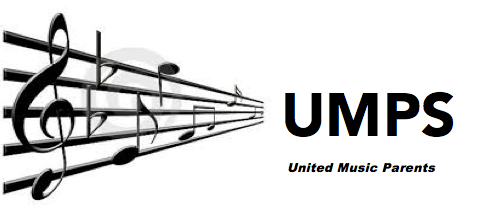 UMPS Meeting MinutesDecember 5, 2016The meeting was called to order at 7:04 pm by Co-president Wendy Nielson.  Wendy welcomed everyone to the UMPS meeting and thanked them for attending.  Members in AttendanceWendy Nielson, Therese Rilling, Michelle Edwards, Sue Baker, Julie Bennett, Allie Umhoefer, Jamie Schlecht, Judy Dornacher, Debbie Kelly, Tyler Kelly, Sue Paulsen, Claire Brefka, and Wendy Cartwright.MinutesMinutes from the November meeting were presented for review.  A motion was made by Judy Dornacher and was seconded by Debbie Kelly to approve the minutes.  Motion passed.Treasurers ReportThe treasurer’s report was given by Julie Bennett. Income included UW Band Day, marching band banquet, marching band uniform fees, show shirts, yard signs, stadium chairs, superfan shirts, Yankee Candle payments, quarters for craft fair, craft fair admissions, concessions, bake sale and raffle.Expenses included raffle license, percussion rack, craft fair donuts, craft fair drinks and change, craft fair pizza, Yankee Candle fundraiser, superfan shirts, and bank fees.A motion was made by Claire Brefka and was seconded by Judy Dornacher to approve the treasurer’s report, motion passed.Directors ReportsMr. Hull Not in attendance. No report.Mrs. SchlechtReminder about orchestra concert on Monday, December 19th During Gold Block, students have enjoying been guest speakers about music careers. They come in person or through Skype.On December 16th, the speaker will present about music therapy.Show Choir Talent Show - great performance!  Important Dates/AnnouncementsWednesday, December 7th: FHS Winter Choir ConcertDress rehearsal 2A and Gold Block on Wednesday, December 7thBand and Orchestra Students playing for the concertThursday, December 8th:  FPMS Winter Choir Concert - (Show Choir and FHS Men only) Combined NumberMonday, December 19th - Trip to Clare Meadows (Chamber and Show Choir); 2A and Gold BlockMonday, December 19th - Thursday, December 22nd:  Joseph Auditions; Packets available online and in the choir room.   Singing portion and group improv portionMrs. UmhoeferState performance – great!Jazz concert was outstanding! Video and audio are available on the website.The band concert is Tuesday, December 13th. Marching band uniforms will be worn without hats or plumes. The report time is 6:00.Upper classmen have already been fit for uniforms. Any remaining students  will be fit after school on Friday, December 9th.Marcus Ticket FundraiserMichelle Edwards presented.Information did not arrive for distribution today.An email with downloadable form was sent out so that families could start selling immediately.Orders are due December 11th and will be distributed after December 14th.Cinnamon and Cider Craft FairWendy Nielson did a wrap up.Yankee Candle FundraiserWendy Nielson did a wrap up.Additional orders are still able to be placed online and will be delivered directly to homes.Music Department Superfan Shirts for 2017Students will be able to submit designs to be voted upon.Jazz CabaretThe 15th annual jazz cabaret theme is The Great Gatsby/Roaring 20s.It will take place on February 18th.Planning is underway.“March” into Spring Craft FairBooths are $40 Some fall vendors have already signed up.Proceeds benefit the marching band.WSMA students will be asked to perform.We would like to show state marching band performance on the screens in the Saber Center lobby.Parents will be asked to bake for the sale.501c(3)A motion was made to approve the fee amount by Judy Dornacher and it was seconded by Wendy Cartwright, the motion passed.A motion was made by Sue Paulsen to adjourn, second by Claire Kelly, motion approved. The meeting adjourned at 7:31.